附件1：我校土木工程学院12级学生戴瑞于2015年秋季学期在捷克布杰约维采技术与商业学院学习时的照片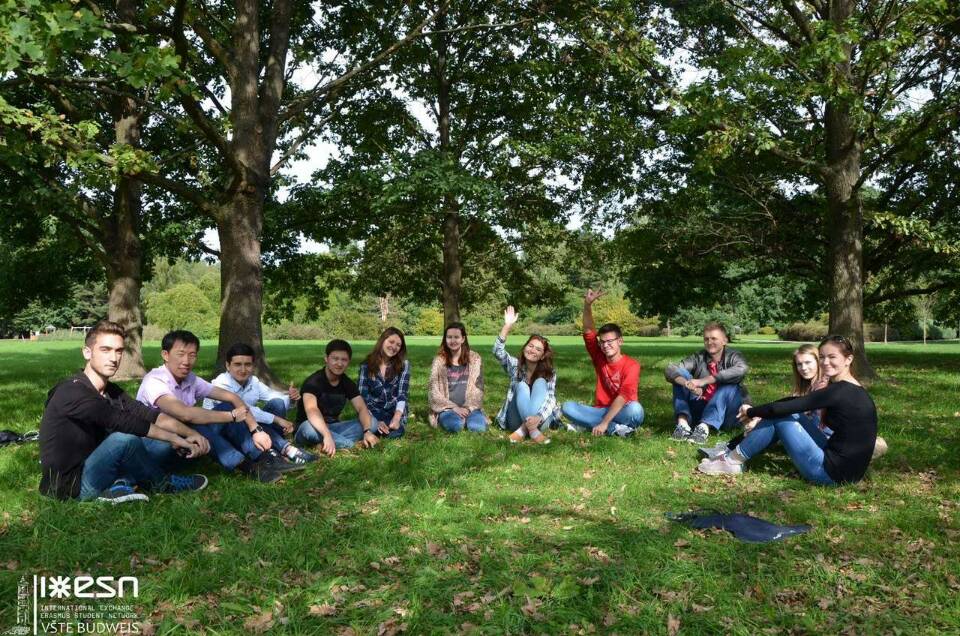 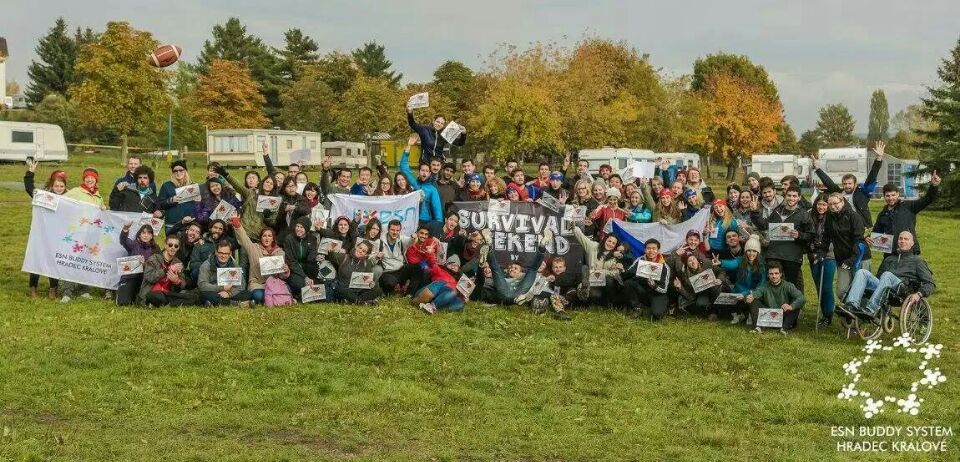 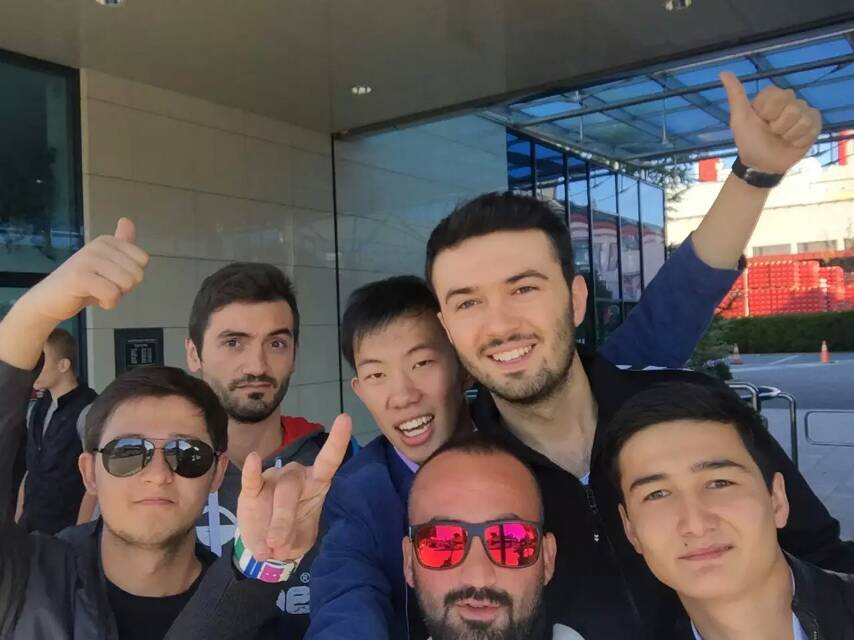 